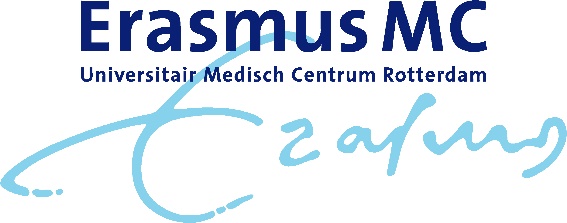 Programma Regionale Refereeravond Allergologie/Klinische ImmunologieErasmus MC RotterdamMaandag 18 oktober 2021 17.30-19.30 uur kamer Rg521kof via Microsoft TeamsRefereren Allergologie/Klinische Immunologie17.30-18.00 uurDr. Virgil A.S.H. Dalm, internist-klinisch immunoloog
COVID-19 vaccinatie in immuungecomprommitteerde patienten18.00-18.30 uur Dr. Marco W.J. Schreurs, medisch immunoloog en dr. Saskia M.Rombach, internist-allergoloog/immunoloog
Casuïstiek en de specificiteit van de anti-dsDNA test bij SLERichtlijn/protocol bespreking18.30-19.30 uurDr. J. (Bart).J.E.Koopman, AIOS interne geneeskunde, fellow allergologie/immunologie
Anafylaxie en de behandeling hiervanEr zal voor iets te eten gezorgd worden.Bij de NIV zijn 2 accreditatiepunten aangevraagd voor internisten maar deze punten worden ook toegekend aan andere specialisten die nascholing buiten hun eigen vakgebied volgen (max. 50Punten = 25% van het totaal aantal punten dat behaald moet worden in 5 jaar).